
FOSTER HOME MONTHLY REPORT 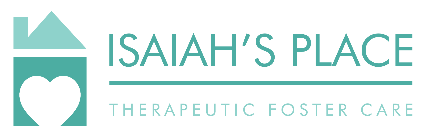 Client Name      					 Month/Year           Foster Home                                CM/CS                          BIOLOGICAL/ADOPTIVE FAMILY VISITSRESPITE DAYS USEDALTERNATIVE CAREGIVER TIME USEDLOG OF MEDICAL, DENTAL, OPTICAL, AND PSYCHOLOGICAL SERVICES 			o COLLECT MED LOG
*TURN IN COMPLETED MEDICATION LOGS IF YOUTH IS ON MEDS AND APPOINTMENT FORMSCLOTHING LOG
(Note: $50 a month per child minimum must be documented and is able to be transferred over from previous purchases, receipts are required.)Describe the activity that has occurred this month on the youth’s Life Book.FOSTER HOME REVIEW:Note any of the following occurrences since the last foster home report:Birth of a child								Yes		NoDeath of a household member					Yes		NoAddition of a household member					Yes		NoLoss of a household member						Yes		NoRelocation of family (move)						Yes		NoFinancial hardship or significant loss of income to household	Yes		NoChange in Marital Status						Yes		NoSignificant change in the health of a household member		Yes		NoCriminal charge, arrest or conviction of a household member	Yes		NoChild residing in the home turned 18					Yes		NoIf yes to any of the above, describe the impact on the foster household:____________________________________________________________________________________________________________________________________________________________________________________________________________________Date foster parent notified the Isaiah’s Place Licensing Staff:__________ ACKNOWLEDGEMENTS:We acknowledge that the above information above is correct._________________________________________		_________________________________________Foster Parent Signature                                Date 		Foster Parent Signature                                DateDate of VisitName of Family Member(s) VisitedClient Reaction to the Visit (behavior and verbalizations)Date(s) of RespiteName of Respite ProviderLicensedHome?Client Reaction to Respite (behavior and verbalizations)Date AlternativeCaregiver UsedNumber of HoursName of Alternative CaregiverClient Reaction to Alternative Care (behavior and verbalizations)SERVICEDATESERVICETYPEPROVIDERNAMESUMMARY OF SERVICESPROVIDED & FOLLOW-UP PLANSERVICEVERIFICATIONOBTAINEDCLOTHING ITEMS PURCHASEDDATE RECEIVEDPRICE